УКРАЇНАПАВЛОГРАДСЬКА  МІСЬКА  РАДАДНІПРОПЕТРОВСЬКОЇ  ОБЛАСТІ(51 сесія VІІ скликання)РІШЕННЯ21.06.2019 р.								№ 1683-51/VIIПро внесення змін до відомостей проПавлоградську загальноосвітню школу І-ІІІ ступенів №  18 з інтернатним відділенням Павлоградської міської ради  Дніпропетровської області , що містяться у                                                                               Єдиному державному  реєстрі юридичних осіб,фізичних осіб-підприємців та громадських формувань	Згідно з п.30 ч.1 ст.26 Закону України «Про місцеве самоврядування в Україні», ст. 9 розділу ХІІ «Прикінцеві та перехідні положення» Закону України «Про освіту», ст.11 Закону України «Про загальну середню освіту», відповідно до ч. 1 ст.56 Господарського кодексу України від 16.01.2003 № 436-ІV, п.8 Положення про порядок створення, реорганізації і ліквідації навчально-виховних закладів, затверджених Постановою КМУ від     05.04.1994 р. № 228, з метою  оптимізації мережі закладів освіти, міська рада  В И Р І Ш И Л А:Внести зміни до відомостей, що містяться у Єдиному державному реєстрі юридичних осіб, фізичних осіб-підприємців та громадських формувань, а саме: Перейменувати Павлоградську загальноосвітню школу  І-ІІІ ступенів № 18 з інтернатним відділенням Павлоградської міської ради    Дніпропетровської   області  у Гімназію з інтернатним відділенням  Павлоградської міської ради  Дніпропетровської області.Додати вид економічної діяльності  85.10 – дошкільна освіта.Виключити скорочене найменування:  Павлоградська ЗШ №18. Внести зміни до статуту  Павлоградська загальноосвітня школа  І-ІІІ ступенів № 18 з інтернатним відділенням Павлоградської міської ради    Дніпропетровської  області шляхом викладення статуту з новою назвою Гімназія з інтернатним відділенням  Павлоградської міської ради  Дніпропетровської області в новій редакції.Затвердити статут Гімназії з інтернатним відділенням  Павлоградської міської ради  Дніпропетровської області у новій редакції (додається).Організаційне забезпечення та відповідальність по виконанню цього рішення покласти на начальника відділу освіти міської ради Дем'яненко І.В.Уповноважити секретаря міської ради Аматова Є.В. підписати статут Гімназії з інтернатним відділенням  Павлоградської міської ради  Дніпропетровської області.Загальне керівництво за виконанням даного рішення покласти на заступника міського голови з питань діяльності виконавчих органів ради Шуліку О.О.Контроль за виконанням даного рішення покласти на постійну комісію з питань освіти, культури, сім’ї, соціального захисту, охорони здоров’я, материнства та дитинства (голова Лаппо Н.І.) та комісію з питань планування, бюджету, фінансів, економічних реформ, інвестицій та міжнародного співробітництва (голова Чернецький А.В.).Міський голова                                                        	          	А.О. Вершина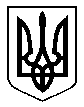 